TECTONICS Revision ChecklistGood luck!			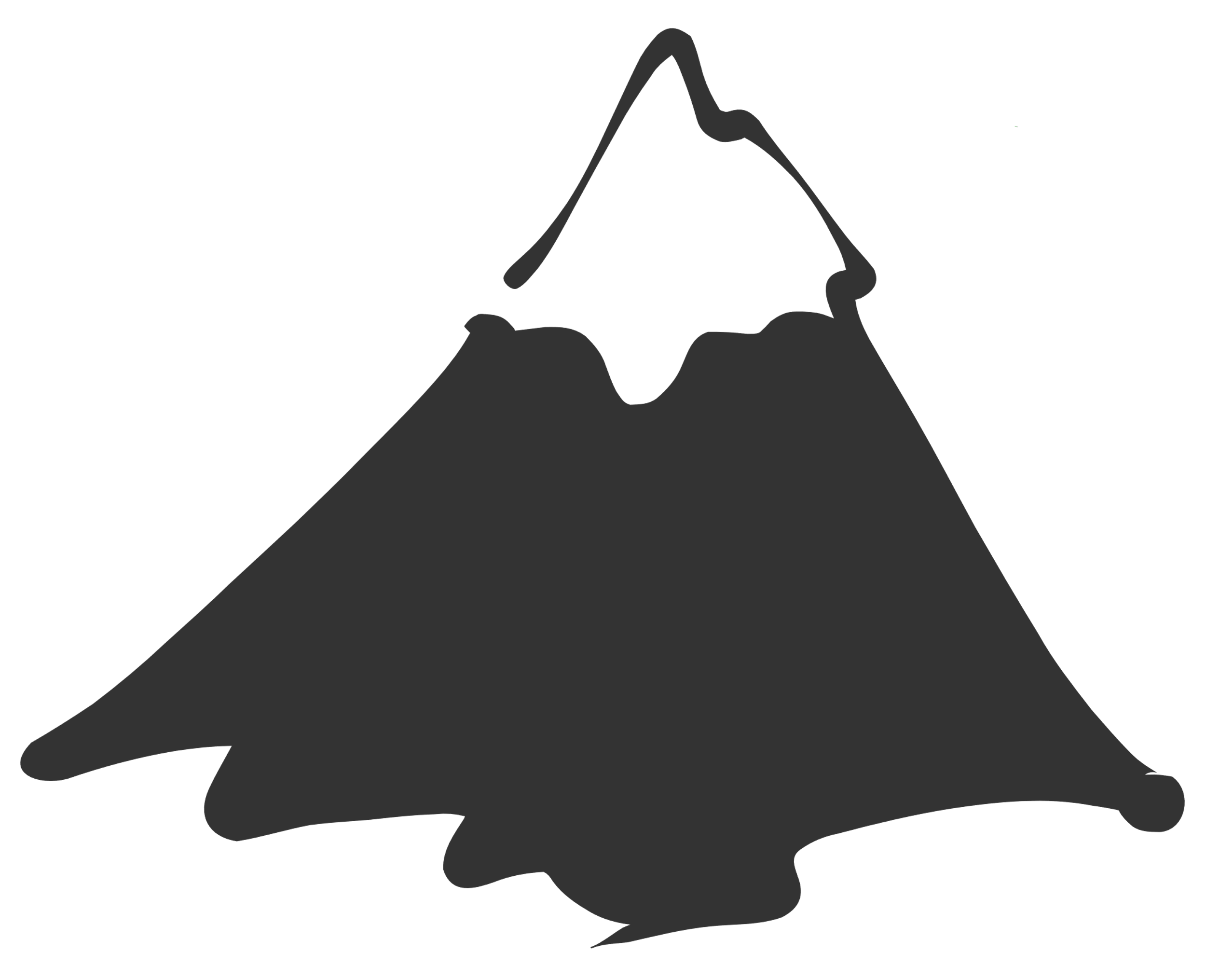 I need to know:Read through my notesAlmost there!Got it!!!!The Location of Tectonic Hazards (globally)The Structure of the Earth & Plate Tectonics Theory.Causes of earthquakes at Destructive (Convergent) Boundaries.Causes of Earthquakes at Constructive Plate (Divergent) Boundaries.Causes of Earthquakes at Conservative Boundaries.Causes of Earthquakes at Collision Boundaries.Earthquake Terminology: epicentre; focus; lithosphere; Richter ScaleCauses of Volcanic Eruptions.Chile Case Study (Causes, Effects, Responses)Nepal Case Study (Causes, Effects, Responses)Why do People Live in Dangerous Places? Iceland/ItalyManagement of Tectonic Hazards (Monitoring, Prediction, Protection & Planning)How are Buildings Made Earthquake Proof?